UAb/ ► 51006D11_01/ ► Fóruns/ ► Fórum dos Estudantes/ ► Preparação para o p-fólio: temas e estrutura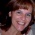 Preparação para o p-fólio: temas e estruturapor Ana Cristina Assunção - Segunda, 9 Janeiro 2012, 21:43Caros(as) estudantes,O p-fólio que irão realizar em breve é o 3º (e último) momento de avaliação desta unidade curricular e, para a sua realização, é muito importante que elaborem cuidadosamente a Actividade Formativa 5 e que comparem as vossas respostas com os critérios de correcção que serão fornecidos. Os temas abordados no p-fólio decorrerão preferencialmente da leitura e do estudo dos textos de autores da Geração de 70 e da Geração de “Orpheu”, que têm Portugal como referente, bem como da leitura da cultura portuguesa feita por outros autores de referência que aqui foram também abordados, designadamente Eduardo Lourenço e Manuel Antunes. A estrutura do p-fólio assemelha-se à estrutura da Actividade Formativa 5, sendo constituída por duas partes: 1. Leitura e análise de texto, com perguntas de interpretação e elaboração de um resumo. Notem que quando fazemos um resumo devemos evitar usar expressões do texto que estamos a resumir e, pelo contrário, usar palavras nossas, mostrando assim que percebemos as ideias do texto. Um bom método para não nos esquecermos de apontar o que é essencial é sublinhar as ideias principais e depois, seguindo a ordem do texto, fazer o resumo sem ajuizar nem opinar, mas limitando-nos a apontar as principais ideias do texto a resumir. 2. Leitura de texto e produção de um comentário crítico. Já no caso do comentário crítico devemos, como o próprio nome indica, emitir as nossas opiniões de forma tão rigorosa e fundamentada quanto possível e, até, estabelecer paralelismos e relações, se tal for solicitado. No entanto, não devemos esquecer os textos que são dados para comentar, partindo deles para expormos as ideias dos autores e/ou as nossas próprias, articulando-as. A capacidade de exposição e organização do discurso é também essencial. Caso subsistam dúvidas, poderão colocá-las no Fórum de Dúvidas que estará aberto a partir de 11 de Janeiro. Também podem/devem debatê-las com os colegas de turma aqui no Fórum dos Estudantes. Bom trabalho! Ana Assunção 